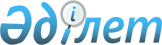 Об установлении квоты рабочих мест для трудоустройства лиц, состоящих на учете службы пробации, а также лиц, освобожденных из мест лишения свободы в Жаксынском районе на 2021 годПостановление акимата Жаксынского района Акмолинской области от 30 ноября 2020 года № а-4/253. Зарегистрировано Департаментом юстиции Акмолинской области 30 ноября 2020 года № 8186
      В соответствии с подпунктом 2) пункта 1 статьи 18 Уголовно-исполнительного кодекса Республики Казахстан от 5 июля 2014 года, подпунктами 7), 8) статьи 9 Закона Республики Казахстан от 6 апреля 2016 года "О занятости населения", приказом Министра здравоохранения и социального развития Республики Казахстан от 26 мая 2016 года № 412 "Об утверждении Правил квотирования рабочих мест для трудоустройства граждан из числа молодежи, потерявших или оставшихся до наступления совершеннолетия без попечения родителей, являющихся выпускниками организаций образования, лиц, освобожденных из мест лишения свободы, лиц, состоящих на учете службы пробации" (зарегистрирован в Реестре государственной регистрации нормативных правовых актов № 13898), акимат Жаксынского района ПОСТАНОВЛЯЕТ:
      1. Установить квоту рабочих мест для трудоустройства лиц, состоящих на учете службы пробации, а также лиц, освобожденных из мест лишения свободы в Жаксынском районе на 2021 год, согласно приложениям 1 и 2 к настоящему постановлению.
      2. Контроль за исполнением настоящего постановления возложить на заместителя акима района Сейдахметову Л.Ш.
      3. Настоящее постановление вступает в силу со дня государственной регистрации в Департаменте юстиции Акмолинской области и вводится в действие со дня официального опубликования. Квота рабочих мест для трудоустройства лиц, состоящих на учете службы пробации в Жаксынском районе на 2021 год Квота рабочих мест для трудоустройства лиц, освобожденных из мест лишения свободы в Жаксынском районе на 2021 год
					© 2012. РГП на ПХВ «Институт законодательства и правовой информации Республики Казахстан» Министерства юстиции Республики Казахстан
				
      Аким Жаксынского района

Б.Малгаждаров
Приложение 1
к постановлению акимата
Жаксынского района
от "30" ноября 2020 года
№ а-4/253
№
Наименование организации
Списочная численность работников
Размер квоты (%)
1
Товарищество с ограниченной ответственностью "Урожай"
226
0,4
2
Товарищество с ограниченной ответственностью "АйБат"
89
1,1Приложение 2
к постановлению акимата
Жаксынского района
от "30" ноября 2020 года
№ а-4/253
№
Наименование организации
Списочная численность работников
Размер квоты (%)
1
Товарищество с ограниченной ответственностью "Урожай"
226
0,4
2
Товарищество с ограниченной ответственностью "АйБат"
89
1,1